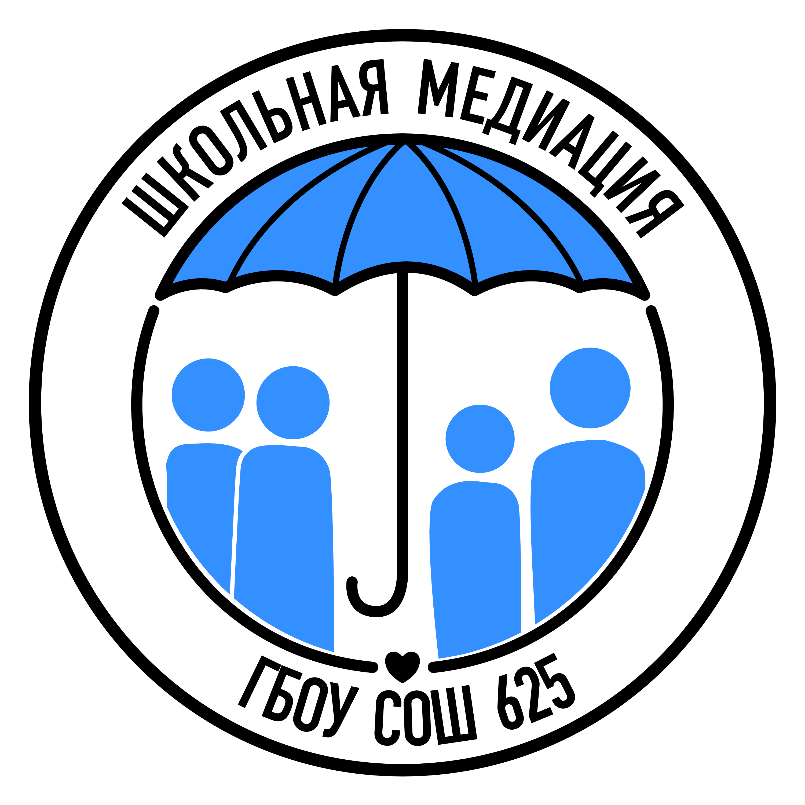 Что такое медиация?UBI CONCORDIA-IBI VIKTORIA*ГДЕ СОГЛАСИЕ – ТАМ ПОБЕДАСПОСОБ УРЕГУЛИРОВАНИЯ СПРОРОВ, ПРИ СОДЕЙСТВИИ МЕДИАТОРА НА ОСНОВЕ ДОБРОВОЛЬНОГО СОГЛАСИЯ СТОРОН, В ЦЕЛЯХ ДОСТИЖЕНИЯ ВЗАИМОПРИЕМЛЕМОГО РЕШЕНИЯ 